                                                                T.C.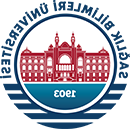                                      SAĞLIKBİLİMLERİ ÜNİVERSİTESİ                                         SAĞLIK BİLİMLERİ ENSTİTÜSÜ                                             YÜKSEK LİSANS / DOKTORA                        TEZ ÇALIŞMASI İNTIHAL RAPORU BEYAN BELGESISAĞLIK BİLİMLERİ ENSTİTÜSÜ MÜDÜRLÜĞÜNETez Başlığı / Konusu:	Yukarıda başlığı/konusu gösterilen tez çalışmamın kapak sayfası, giriş, özet, ana bölümler ve sonuç kısımlarından oluşan toplam……….sayfalık kısmına ilişkin, …../…../20… tarihinde şahsım ve tez danışmanım tarafından TURNITIN adlı intihal tespit programında taraması yapılmıştır.	Yapılan tarama sonucunda alınan Tez Çalışması İntihal Raporu’na göre tezin benzerlik oranı; Alıntılar dahil %....., Alıntılar hariç %...... olarak saptanmıştır.TURNITIN  adlı intihal tespit programında yapılan tarama sonucunda; azami benzerlik oranlarına göre tez çalışmamın herhangi bir intihal içermediğini; aksinin tespit edileceği muhtemel durumda doğabilecek her türlü hukuki sorumluluğu kabul ettiğimi ve yukarıda vermiş olduğum bilgilerin doğru olduğunu beyan ederim.Gereğini saygılarımla arz ederim.									            UYGUNDUR			Öğrenci 								Danışman 		        (Ad, Soyad, İmza)                                                                                             (Ad, Soyad, İmza)***Not: Tez savunma sınavı sonrası jüri tarafından 3 aylık düzeltme kararı verilen tezler için bu form yeniden doldurulacaktır.Bu Bölüm Enstitü Müdürlüğü Tarafından Doldurulacaktır.	Enstitü tarafından …………………………….   adlı intihal tespit programında yapılan tarama sonucunda alınan Tez Çalışması İntihal Raporu’na göre tezin benzerlik oranı; Alıntılar dahil %....., Alıntılar hariç %...... olarak saptanmıştır.                Adı Soyadı:Öğrenci No:Anabilim Dalı:Programı:Statüsü:Y.Lisans	Doktora                  Bütünleşik DoktoraKONTROL EDEN  …/…/20…(Unvan, Ad Soyad, İmza) 